FICHE BILAN 2023-2024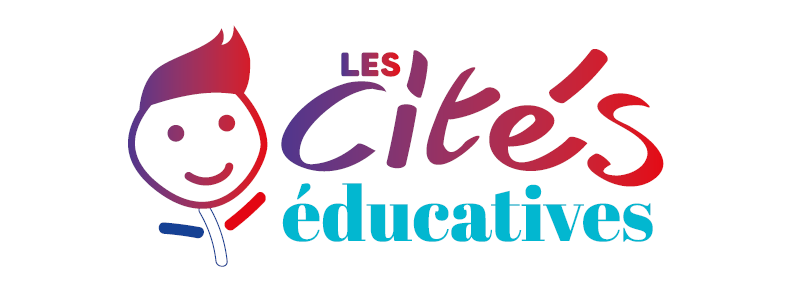 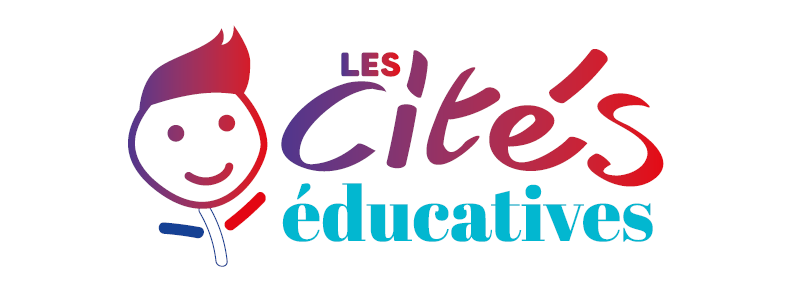 LA FICHE CONCERNE UN : PRE-BILAN INTERMÉDIAIRE □		BILAN DÉFINITIF DE L’ACTION RÉALISÉE  □La fiche bilan est : à retourner accompagnée du bilan financier à déposer sur la plateforme démarches simplifiées avant le 13 mai 2024Attention : L’éventuelle reconduction de financement de l’action sera conditionnée par la fourniture de cette fiche dûment complétée ou de tout autre élément de bilan que vous souhaitez joindre.RAPPEL SUR L’IDENTITE DU PORTEUR DE L’ACTIONA QUEL AXE PRIORITAIRE VOTRE PROJET A-T-IL REPONDU ? (supprimer les lignes ne correspondant pas à votre projet)Axe 1 : Améliorer la santé et le bien-être des enfants et des jeunesAxe 2 : Favoriser l’ambition et les réussites des enfants et des jeunes	BILAN QUANTITATIF DE VOTRE PROJET (les champs avec astérisque sont obligatoires)Nombre de personnes bénéficiaires de l’actionAjouter des lignes si nécessairesBILAN QUALITATIF DE VOTRE PROJETDécrire précisément la mise en œuvre de l’action réalisée (ex : lieu, déroulement contenu, nombre de séances, périodicité…) :Quels critères de réussites vous étiez-vous fixés pour ce projet ?Moyens mis en œuvre pour la réalisation de l’action (humains, techniques, partenaires…) La réalisation de votre projet correspond-elle au projet initial ?Oui  □   non   □ partiellement □ pourquoi (expliquer l’écart) : DIFFICULTES RENCONTREES DANS LA MISE EN ŒUVRE DE L’ACTION  (ex : mobilisation des publics, partenariat…) UTILISATION DE LA SUBVENTION :L’action a été financée par : L’ANCT La ville d’Orléans L’Education Nationale Montant de la subvention allouée en 2024 : 	Les dépenses prévisionnelles ont-elles été réalisées ?  (sinon pourquoi ?)Des coûts supplémentaires sont-ils apparus ? (si oui pourquoi ?)Les co financements prévus dans le Budget Prévisionnel ont-ils été versés ? (sinon pourquoi ?)QUELLES OPERATIONS DE COMMUNICATION ONT ETE MISES EN ŒUVRE POUR PROMOUVOIR L’ACTION ? (joindre des documents annexes si nécessaire)Fait le : ........................................ à ............................................................................…	Signature Cachet de la structureStructure :N° Siret : I__I__I__I__I__I__I__I__I__I__I__I__I__I__IPersonne à contacter :Tél. :Courriel :Fonction :Intitulé du projet :Nouveau projet  □             Reconduction  □Dates de réalisation :L’action est -t-elle terminée : oui	-non	Si non, indiquer la date de fin d’action prévue :Objectifopérationnel n°1 :Prévenir en développant notamment les compétences psychosocialesObjectifopérationnel n°1 : Former les professionnels (personnels de l’Éducation Nationale et de la Ville et partenaires associatifs) intervenant auprès des enfants, des jeunes et des famillesObjectifopérationnel n°1 : Mettre en œuvre les compétences psychosociales  auprès des enfants et des jeunesObjectifopérationnel n°1 : Consolider la relation des familles à l’écoleObjectifopérationnel n°2 :Accompagner la prise en charge des élèvesObjectifopérationnel n°2 : Favoriser la socialisation dès 2 ansObjectifopérationnel n°2 : Faciliter pour les familles l’accès aux soins des enfants et des jeunesObjectifopérationnel n°2 : Développer les pratiques liées au bien-être dans les établissements scolairesObjectifopérationnel n°1 :Accompagner les jeunes vers leurs réussitesObjectifopérationnel n°1 : Fluidifier les parcours d’orientation des jeunes en soutenant l’ambition des familles dès le plus jeune âgeObjectifopérationnel n°2Accompagner la construction de la citoyennetéObjectifopérationnel n°2 Favoriser l’accès de tous à la maitrise de la langue françaiseObjectifopérationnel n°2 Favoriser l’engagement citoyen des plus jeunesObjectifopérationnel n°2 Promouvoir l’égalité et le respect entre toutes et tousIndicateurs générauxArgonneLa SourceNombre total des bénéficiaires prévus *Nombre total des bénéficiaires réalisés*Dont nombre de garçons/hommes*Dont nombre de filles/femmes*taux de satisfaction des participants au projet (%)Indicateurs /implication et engagement/ArgonneLa SourceNombre de séances *Nombre d’heures consacrées à l’action *Nombre de parents impliqués dans l’organisationNombre de partenaires impliqués dans l’organisationIndicateurs par niveau scolaire et/ou tranche d’âgeArgonneLa SourceNombre d’enfants de moins de 3 ans et TPS *Nombre d’enfants en maternelle (hors TPS) – 3/6 ans *Nombre d’enfants en école élémentaire - 6/11 ans *Nombre de collégiens - 12/14 ans *Nombre de lycéens - 15/17 ans *Nombre de jeunes Hors structure scolaire - + 16 ans *Nombre total de classes de même niveau dans l’établissement*Nombre de classes impliquées sur le même niveau*Quels critères vous ont permis d’évaluer l’atteinte du ou des objectifs généraux de votre projet ?Préciser l’impact du projet pour ses bénéficiaires au regard des objectifs fixés (ex : prise de confiance en soi, implication…) :1)2)3)4)BILAN FINANCIERBILAN FINANCIERBILAN FINANCIERBILAN FINANCIER[Nom du projet][Nom du projet][Nom du projet][Nom du projet]CHARGES2022PRODUITS202260 - Achat70 - Vente de produits finis, prestat de serv,Prestations de servicesAchats matières et fournitures74 - Subventions d'exploitationAutres fournituresEtat (ANCT) Cité éducative61 - Services extérieursANCT hors cité EducativeLocations immobilières et mobilièresVille d’Orléans Cité éducativeEntretien et réparationEducation NationaleAssuranceDépartementDocumentationIntercommunalitéDivers (dont sous-traitance générale)Communes (hors cité éducative)62 - Autres services extérieursOrganismes sociauxRémunérations intermédiaires, honoraires, vacationsFonds européensPublicité, publicationsAutres financementsTransportCAFDivers Région63 - Impôts et taxesImpôts et taxes sur rémunérationsAutres impôts et taxes64 - Charges de personnel75 - Autres produits de gestion couranteRémunération des personnelsCharges sociales76 - Produits financiersAutres charges de personnel65 - Autres charges de gestion courante77 -  Produits exceptionnelsAutres charges de gestion couranteCONTRIBUTIONS VOLONTAIRESCONTRIBUTIONS VOLONTAIRESCONTRIBUTIONS VOLONTAIRESCONTRIBUTIONS VOLONTAIRES86 - Emplois des contributions volontaires en nature87 - Contributions volontaires en nature0ValorisationPrestations en natureT O T A LT O T A L